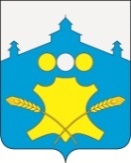 Земское собраниеБольшемурашкинского района Нижегородской области Р Е Ш Е Н И Е______ г.                                                                                                 № ___О внесении изменений в Положение «О порядке присвоения классных  чинов  муниципальным служащим  Большемурашкинского муниципального района Нижегородской области», утвержденное решением Земского собрания от 22.09.2009г. № 55В соответствии с Законом Нижегородской области от 3 августа 2007 года № 99-З «О муниципальной службе в Нижегородской области»  Земское собрание  Большемурашкинского муниципального района р е ш и л о:Внести в Положение «О порядке присвоения классных чинов муниципальным служащим Большемурашкинского муниципального района Нижегородской области», утвержденное решением Земского собрания от 22.09.2009г. № 55 (далее - Положение) следующие изменения:   1.1. Пунк 4.2 Положения изложить в следующей редакции:	«4.2. Муниципальным служащим, замещающим без ограничения срока полномочий должности муниципальной службы, классные чины присваиваются при наступлении оснований  присвоения  классного  чина,  предусмотренных  пунктами 3.1, 3.2, 3.3 раздела 3 Положения.Муниципальным служащим, замещающим на определенный срок полномочий должности муниципальной службы, классные чины присваиваются по результатам квалификационного экзамена." Пункт 4 раздела 4 Положения исключить. В разделе 5:Пункт 5.2 Положения изложить в следующей редакции:	«5.2. Днем присвоения классного чина считается день, следующий за днем истечения срока, установленного для прохождения муниципальной службы в соответствующем классном чине, а при присвоении первого классного чина - день, установленный правовым актом представителя нанимателя (работодателя).Днем присвоения классного чина по результатам квалификационного экзамена считается день сдачи муниципальным служащим квалификационного экзамена.».В пункте 5.6 Положения после слов «трудовую книжку» читать: «и (или) сведения о трудовой деятельности, оформленные в установленном законодательством порядке, а также личное дело муниципального служащего.»В абзаце  2 пункта 5.7 после слов «трудовую книжку» читать: «и (или) сведения о трудовой деятельности, оформленные в установленном законодательством порядке, а также личное дело муниципального служащего.» Пункт 6.1. раздела 6 Положения изложить в следующей редакции:    «6.1. Квалификационный экзамен проводится при решении вопроса о присвоении муниципальному служащему, замещающему должность муниципальной службы на определенный срок полномочий:	1) первого классного чина по замещаемой должности муниципальной службы;	2) очередного классного чина по замещаемой должности муниципальной службы, который присваивается муниципальному служащему по истечении срока, установленного для прохождения муниципальной службы в предыдущем классном чине, и при условии, что он замещает должность муниципальной службы, для которой предусмотрен классный чин, равный или более высокий, чем классный чин, присваиваемый муниципальному служащему;	3) после назначения его на более высокую должность муниципальной службы, если для этой должности предусмотрен более высокий классный чин, чем тот, который имеет муниципальный служащий. 	 1.5. Пункт 7.1. раздела 7 Положения изложить в следующей редакции:	«7.1. Размер оклада за классный чин устанавливается в зависимости от присвоенного муниципальному служащему классного чина муниципальным правовым актом руководителя соответствующего органа местного самоуправления  (работодателем),  принятым в соответствии с Законом Нижегородской области от 3 августа 2007 года № 99-З «О муниципальной службе в Нижегородской области» и  приложения 3 Положения об оплате труда  муниципальных служащих, утвержденным решением Земского собрания от 29.08.2019 г. № 48 (с изменениями).    2. Опубликовать настоящее решение в районной газете «Знамя».    3. Контроль за исполнением настоящего решения возложить на комиссию по  местному самоуправлению и общественным связям (Л.Ю. Лесникова).Председатель Земского собрания                                       С.И. БобровскихГлава местного самоуправления                                         Н.А. Беляков